T.C. SAKARYA UYGULAMALI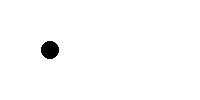 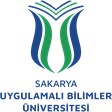 BİLİMLER ÜNİVERSİTESİ TURİZM FAKÜLTESİİŞ SÜREÇLERİ39) DANIŞMANLARIN BELİRLENMESİ İŞLEMLERİ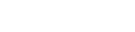 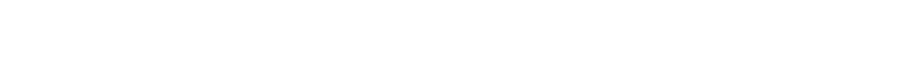 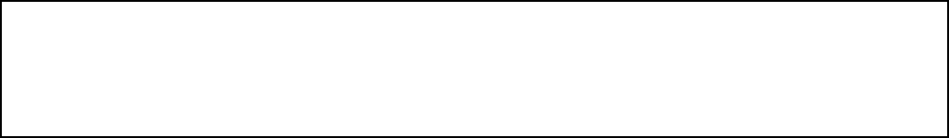 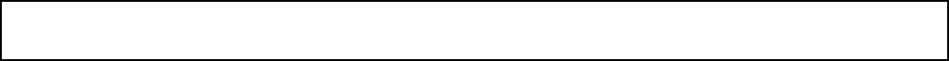 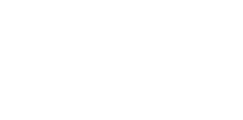 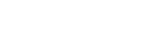 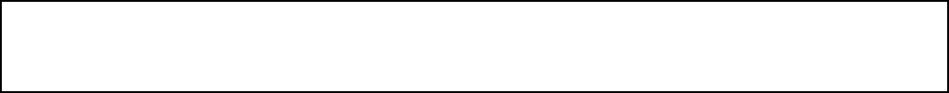 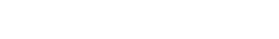 SÜREÇ ADIDANIŞMANLARIN BELİRLENMESİ İŞLEMLERİDANIŞMANLARIN BELİRLENMESİ İŞLEMLERİDANIŞMANLARIN BELİRLENMESİ İŞLEMLERİSÜREÇ NO39TARİH01.01.2024SÜRECİN SORUMLUSUBölüm BaşkanıBölüm BaşkanıBölüm BaşkanıSÜREÇ ORGANİZASYON İLİŞKİSİBölüm Başkanı, Yönetim Kurulu, İlgili Öğretim Elemanları, Öğrenci,Bölüm Başkanı, Yönetim Kurulu, İlgili Öğretim Elemanları, Öğrenci,Bölüm Başkanı, Yönetim Kurulu, İlgili Öğretim Elemanları, Öğrenci,ÜST SÜRECİEğitim-Öğretim SüreciEğitim-Öğretim SüreciEğitim-Öğretim SüreciSÜRECİN AMACIÖğrencilerin Problemlerinin Kolay Bir Şekilde Çözümlenmesini SağlamakÖğrencilerin Problemlerinin Kolay Bir Şekilde Çözümlenmesini SağlamakÖğrencilerin Problemlerinin Kolay Bir Şekilde Çözümlenmesini SağlamakSÜRECİN SINIRLARIYeni Kayıt Olan Öğrencilere Danışmanların Atanması İle Başlar, Danışmanların Öğrenci Bilgi Sistemine İşlenmesi İleSona Erer.Yeni Kayıt Olan Öğrencilere Danışmanların Atanması İle Başlar, Danışmanların Öğrenci Bilgi Sistemine İşlenmesi İleSona Erer.Yeni Kayıt Olan Öğrencilere Danışmanların Atanması İle Başlar, Danışmanların Öğrenci Bilgi Sistemine İşlenmesi İleSona Erer.SÜREÇ ADIMLARIHer Eğitim Öğretim Yılı Başında Yeni Kayıt Olan Öğrencilere ya da Önceki Yıllarda BelirlenenDanışmanlıklarda Bir Değişiklik Var İse Bölüm Başkanlığınca Danışmanlıklar Belirlenir.Danışman Öğretim Elemanları Bölüm Başkanlığınca Yönetim Kurulunun Onayına sunulur.Yönetim Kurulunca Danışmanların Uygun Görülmesi Halinde Öğrenci İşleri Bilgi Sistemine İşlenir.Danışmanlıkları İlgili Öğretim Elemanlarına Tebliğ Edilir.Öğrencilere Öğrenci Bilgi Sisteminde Danışmanları Atanır.Danışmanlar Öğrencilerin Sorunlarını Çözmede Öğrencilere Yardımcı Olur, Yol Gösterir.Her Eğitim Öğretim Yılı Başında Yeni Kayıt Olan Öğrencilere ya da Önceki Yıllarda BelirlenenDanışmanlıklarda Bir Değişiklik Var İse Bölüm Başkanlığınca Danışmanlıklar Belirlenir.Danışman Öğretim Elemanları Bölüm Başkanlığınca Yönetim Kurulunun Onayına sunulur.Yönetim Kurulunca Danışmanların Uygun Görülmesi Halinde Öğrenci İşleri Bilgi Sistemine İşlenir.Danışmanlıkları İlgili Öğretim Elemanlarına Tebliğ Edilir.Öğrencilere Öğrenci Bilgi Sisteminde Danışmanları Atanır.Danışmanlar Öğrencilerin Sorunlarını Çözmede Öğrencilere Yardımcı Olur, Yol Gösterir.Her Eğitim Öğretim Yılı Başında Yeni Kayıt Olan Öğrencilere ya da Önceki Yıllarda BelirlenenDanışmanlıklarda Bir Değişiklik Var İse Bölüm Başkanlığınca Danışmanlıklar Belirlenir.Danışman Öğretim Elemanları Bölüm Başkanlığınca Yönetim Kurulunun Onayına sunulur.Yönetim Kurulunca Danışmanların Uygun Görülmesi Halinde Öğrenci İşleri Bilgi Sistemine İşlenir.Danışmanlıkları İlgili Öğretim Elemanlarına Tebliğ Edilir.Öğrencilere Öğrenci Bilgi Sisteminde Danışmanları Atanır.Danışmanlar Öğrencilerin Sorunlarını Çözmede Öğrencilere Yardımcı Olur, Yol Gösterir.SÜREÇ PERFORMANS GÖSTERGELERİPerformans GöstergesiPerformans GöstergesiPerformans GöstergesiSÜREÇ PERFORMANS GÖSTERGELERİDanışman Atanan Öğrenci Sayısı,Danışman Atanan Öğrenci Sayısı,Danışman Atanan Öğrenci Sayısı,